 TOWN OF OMRO, WINNEBAGO COUNTY, WISCONSIN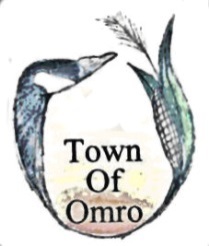 NOTICE OF PUBLIC BUDGET HEARING:  BUDGET SUMMARYNotice is hereby given that on Monday, October 17, 2016, at 6:00 p.m., at the Omro Town Hall at 4205 Rivermoor Road, Omro, Wisconsin a PUBLIC HEARING on the PROPOSED BUDGET of the Town of Omro, Winnebago County, will be held.  The Proposed Budget, in detail, is available for inspection at the Clerk’s Office in the Town Hall by appointment.  Please call(920) 685-2111.  The following is a Summary of the Proposed 2017 Budget:General Fund Revenues (Current 2016 Budget: )				General Fund Revenues (Proposed 2017 Budget: )Tax Collections					$341,000		Tax Collections					$341,000Other Tax Collections					    11,965		Other Tax Collections					      9,650Intergovernmental Revenues				  177,749		Intergovernmental Revenues				  152,741Licenses, Permits, Forfeitures			    45,340		Licenses, Permits, Forfeitures			    49,415Public Charges for Services				    12,185		Public Charges for Services				    12,500Miscellaneous Revenue				      3,850		Miscellaneous Revenue				      3,250     Total Revenues					$592,089		     Total Revenues					$568,556Cash Balance Applied				    35,127		Cash Balance Applied				    10,000     TOTAL 2016 BUDGETED REVENUES		$627,218		     TOTAL 2017 BUDGETED REVENUES		$578,556General Fund Expenditures (Current 2016 Budget: )			General Fund Expenditures (Proposed 2017 Budget: ) General Government					$109,751		General Government					$109,855Public Safety						    58,907		Public Safety						    59,748	Public Works						  378,090		Public Works						  303,883Health & Human Services				      3,100		Health & Human Services				      3,100Culture, Recreation & Education			      7,100		Culture, Recreation & Education			      7,100Conservation & Development				    33,208		Conservation & Development				    37,504Miscellaneous Expenditures				    22,062		Miscellaneous Expenditures				    47,366     Total Expenditures				$612,218		     Total Expenditures				$568,556Contingency						    15,000		Contingency						    10,000     TOTAL 2016 BUDGETED EXPENDITURES	$627,218		     TOTAL 2017 BUDGETED EXPENDITURES	$578,556										Submitted by:	Jessica Hargrave, Clerk, Town of Omro										Posted:		September 30, 2016